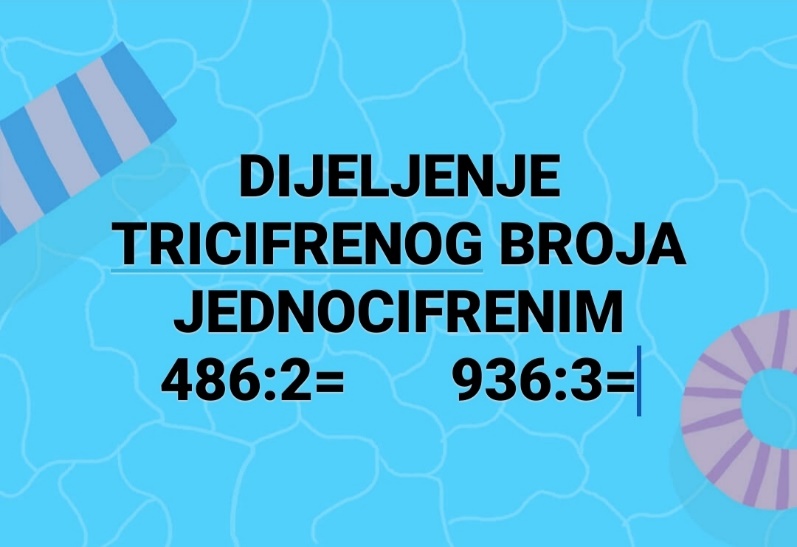 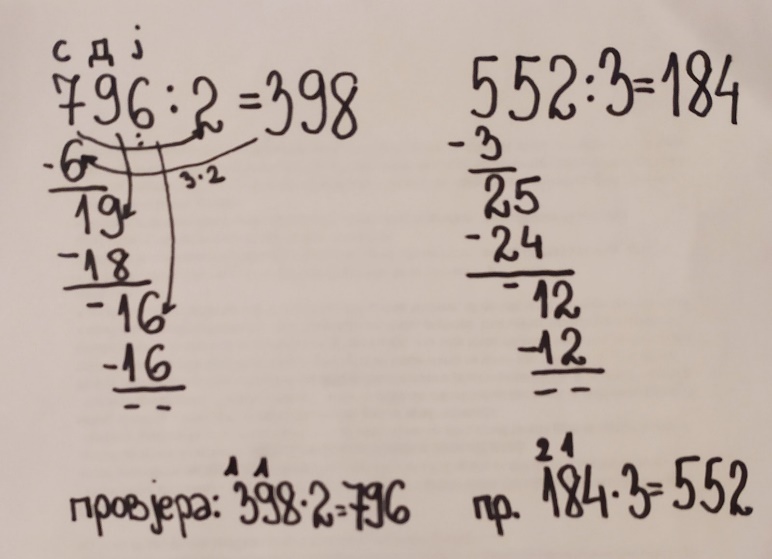 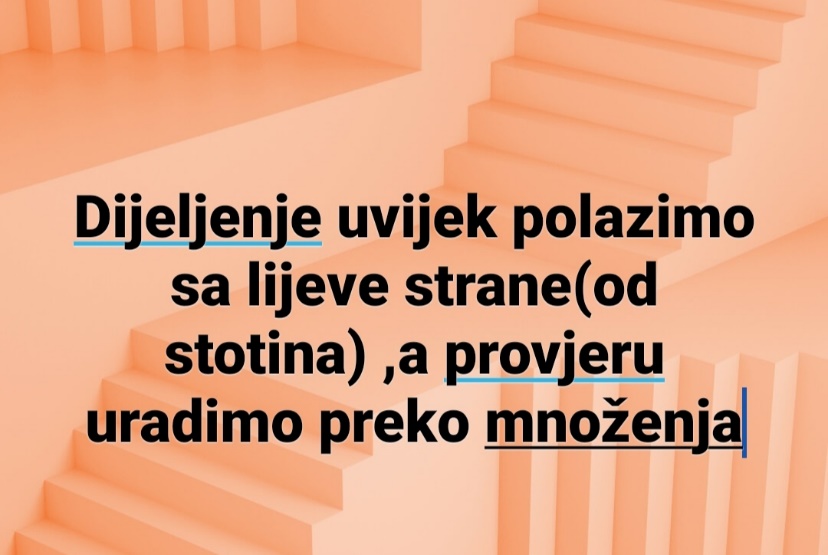 Zadaci u svesci:1.Pismeno izračunaj količnik:574:2=         651:3=        972:6=675:5=            792:4=